The Woodlands at Phillips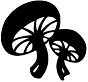 Maitake Pizza SauceIngredients:2 teaspoons olive oil1 tablespoon minced onion1 1/2 teaspoons minced garlic ½ lb. Maitake Mushroom3/4 teaspoon dried oregano1/2 teaspoon dried basil1/4 teaspoon dried thyme1 can tomato sauce (15.5 oz.)1-2 tablespoons tomato paste, more if you like your sauce thicker1/4 teaspoon salt, optional1/4 teaspoon ground red pepper, optionalDirections:In a two quart sauce pan sauté minced onion, Maitake mushrooms and garlic on medium low heat for 5-7 minutes stirring often. Add rest of ingredients and cook stirring often on medium heat until it starts to simmer. I like to use a wire whip to incorporate the paste to the sauce. Reduce heat and cook 10 to 20 more minutes stirring every five minutes or so. I find that if I make this ahead of time and let it sit for a few hours or overnight that the 10minutes cooking time is enough.Note: Enough sauce for two 15 inch pizzas.